Лот № 19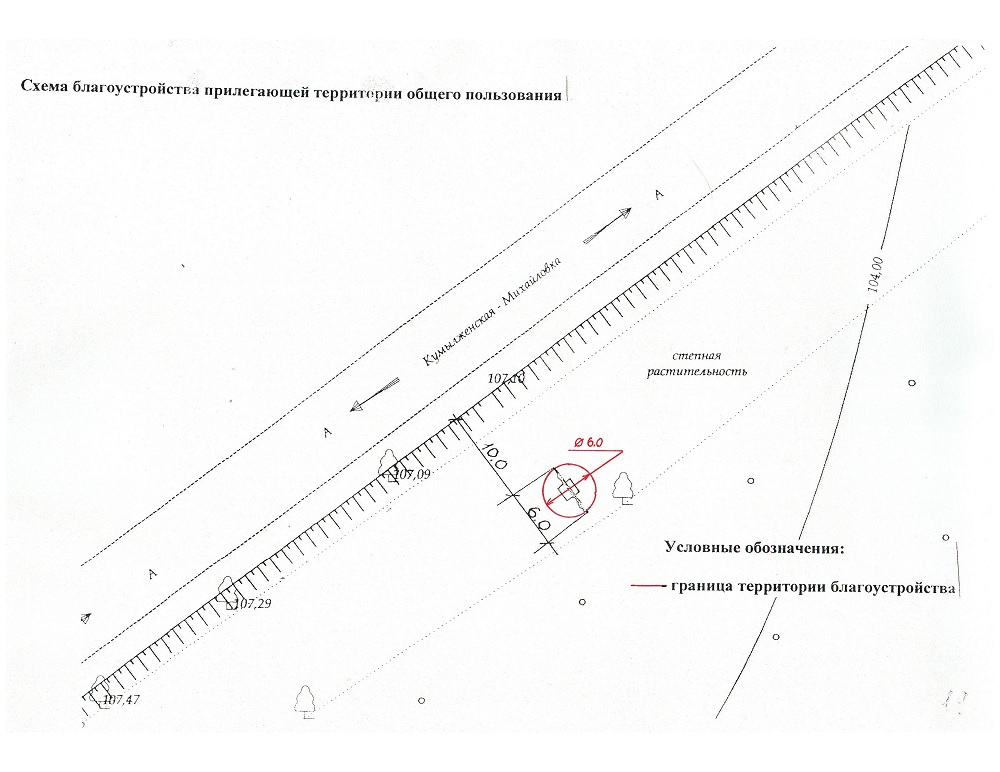 Лот № 20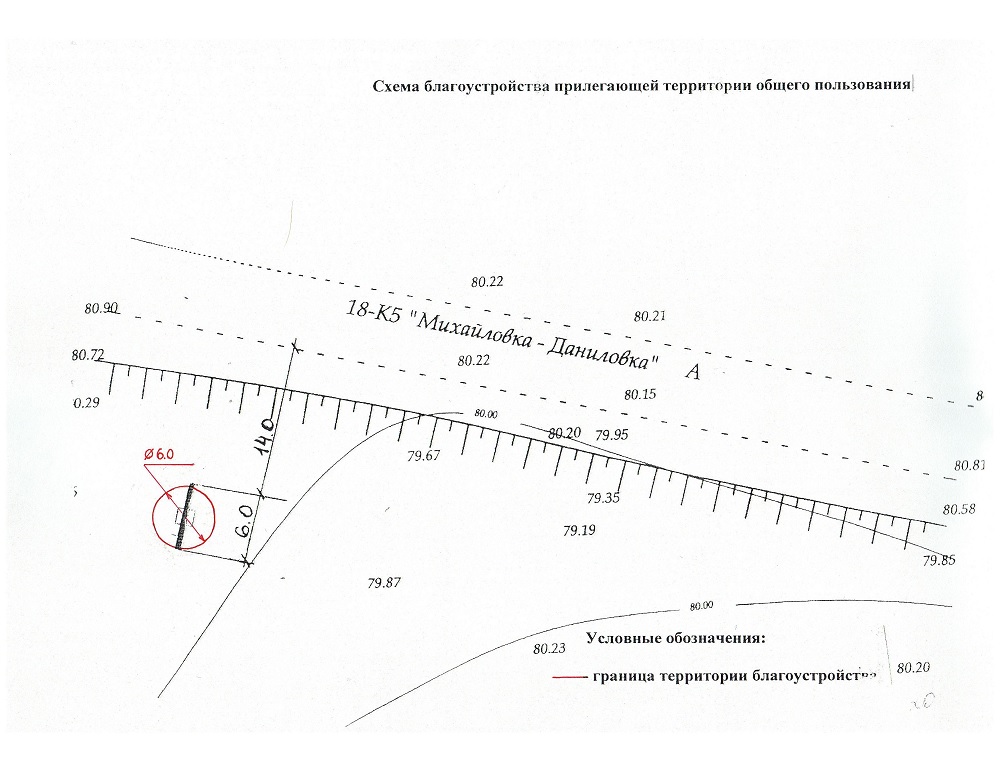 Лот № 21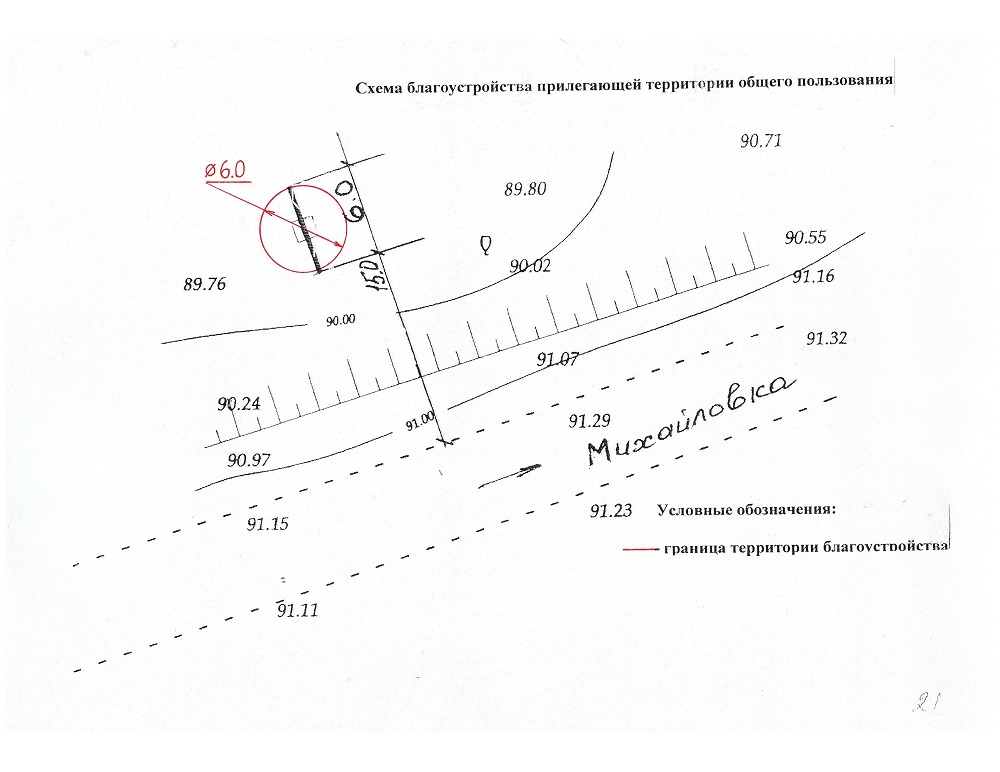 